Investigation historique (IH) et cahier des charges de l’investigation techniqueLorsqu’un site pollué nécessite une investigation, celui qui a l’obligation de l’entreprendre doit élaborer ou faire élaborer tous les documents de base servant à l’évaluation des besoins d’assainissement et de surveillance de ce site. La structure du rapport suit essentiellement les recommandations de l’aide à l’exécution publiée par l’OFEV "Cahier des charges pour l’investigation technique de sites pollués" de janvier 2000.NB: Les points surlignés en rouge sont rédhibitoires: si absent ou incomplet, la revue du rapport est stoppée, un courrier est envoyé au chef de projet responsable du dossier.
Cartouche CQ Equipe projet : chef de projet et collaborateursAdresse et contact du ou des propriétairesResponsable de la revue AQVersions, dates, etc…Résumé succinct Description de l'emplacement, du motif de l'investigation, de l'évaluation et de la procédure ultérieure.Adresse et parcelle(s), motif: décision administrative, autre? risques identifiés (Bien à protéger / ML, solvants, HC) et cahier des charges recommandé (nombre de sondages, profondeur moyenne et types d'analyses)Introduction, contexte initial et conditions cadresDescription du site (environnement, géologie et hydrogéologie)Documents utilisés – données disponiblesListe exhaustive des documents consultés en indiquant les sourcesSituationSituation de la zone, terrains voisins, plan cadastralGéologie/HydrogéologieDescription du sous-sol, de l'hydrologie et de l'hydrogéologie (direction des écoulements souterrains, paramètres hydrogéologiques) sur la base des documents existantsSecteur de protection des eauxBiens à protégerSituation, exposition et état des biens et objets à protégerInvestigations historiques effectuéesProcédure/documents utilisés (tableaux ou listes)Activité de recherche et saisie des informationsEnquêtes effectuées auprès de témoinsListe exhaustive des documents consultés en indiquant les sourcesRésultats de l’investigation historiqueHistoire de la zone (tableaux)Raisons sociales et propriétaires successifs, historique de la construction, déplacement des activités ou changements d'activitéDocuments du registre foncier (copies/scans/photos en annexes)Histoire de l’utilisation du bien fonds (tableau)Utilisation ancienne et actuelle, succession des raisons sociales et liens juridiquesDocuments du registre du commerce (copies/scans/photos en annexes)Activités déterminantes pour l'environnementPour chaque activité, détermination de la période concernée et des procédés utilisésOrigine et datation des pollutions (en rapport avec les dates jalons de la LPE art. 32e al. 4 : 01 février 1996 ou 01 février 2001)Matières polluantes utilisées (stockage, manipulation, élimination), estimation des quantitésMécanismes de transfert des polluants dans l'environnement (puits perdu, réseau eaux usées, fosses, évacuation d'air vicié, etc.). Localisation sur un plan d'époque des zones à risques afin de mettre en lien les installations potentiellement polluées et les vecteurs de dissémination.Accidents, fuitesListe complète d’accidents ou de fuites connus (dossiers OCIRT/SABRA)Situation à risqueProximité avec un cours d'eau, stabilité des déchets ou matériaux pollués, cibles à risque du point de vue de l'airAppréciation récapitulativeIntégralité/fiabilité des données, lacunes de connaissances, cas échéant urgenceMatrice d’évaluation de la pollutionLa matrice comprend habituellement deux parties:Un tableau, ou matrice d’évaluation proprement dite présentant d’une manière synthétique les résultats de "investigation historique"Un plan du site avec les surfaces donnant lieu à des soupçons, notamment les secteurs relatifs aux différentes activités importantes vis-à-vis de l’environnement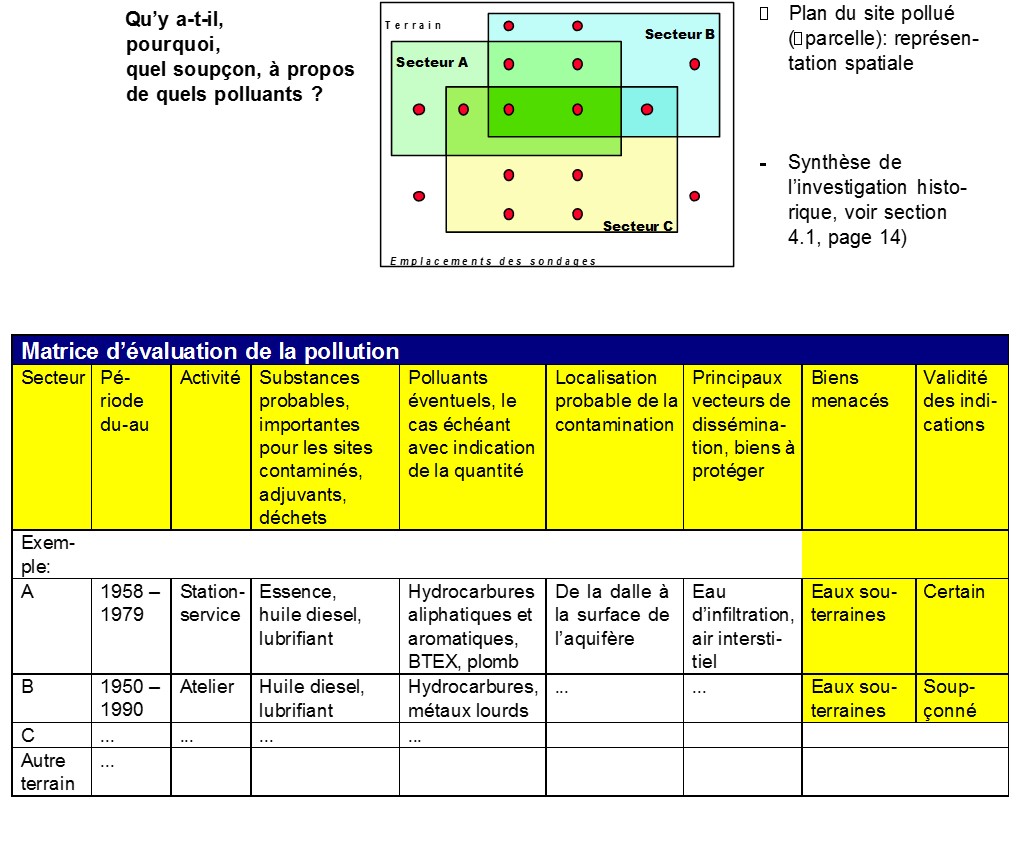 Programme d'investigation (cas échéant)Ce programme correspond au cahier des charges pour l'investigation technique. Si nécessaire il peut être discuté avec l'autorité cantonale en matière de sites pollués (Art. 23 OSites). Lors de la planification du programme d'investigation, il convient de toujours veiller à la proportionnalité des mesures prévues. Ci-après un exemple de tableau du programme d'investigation 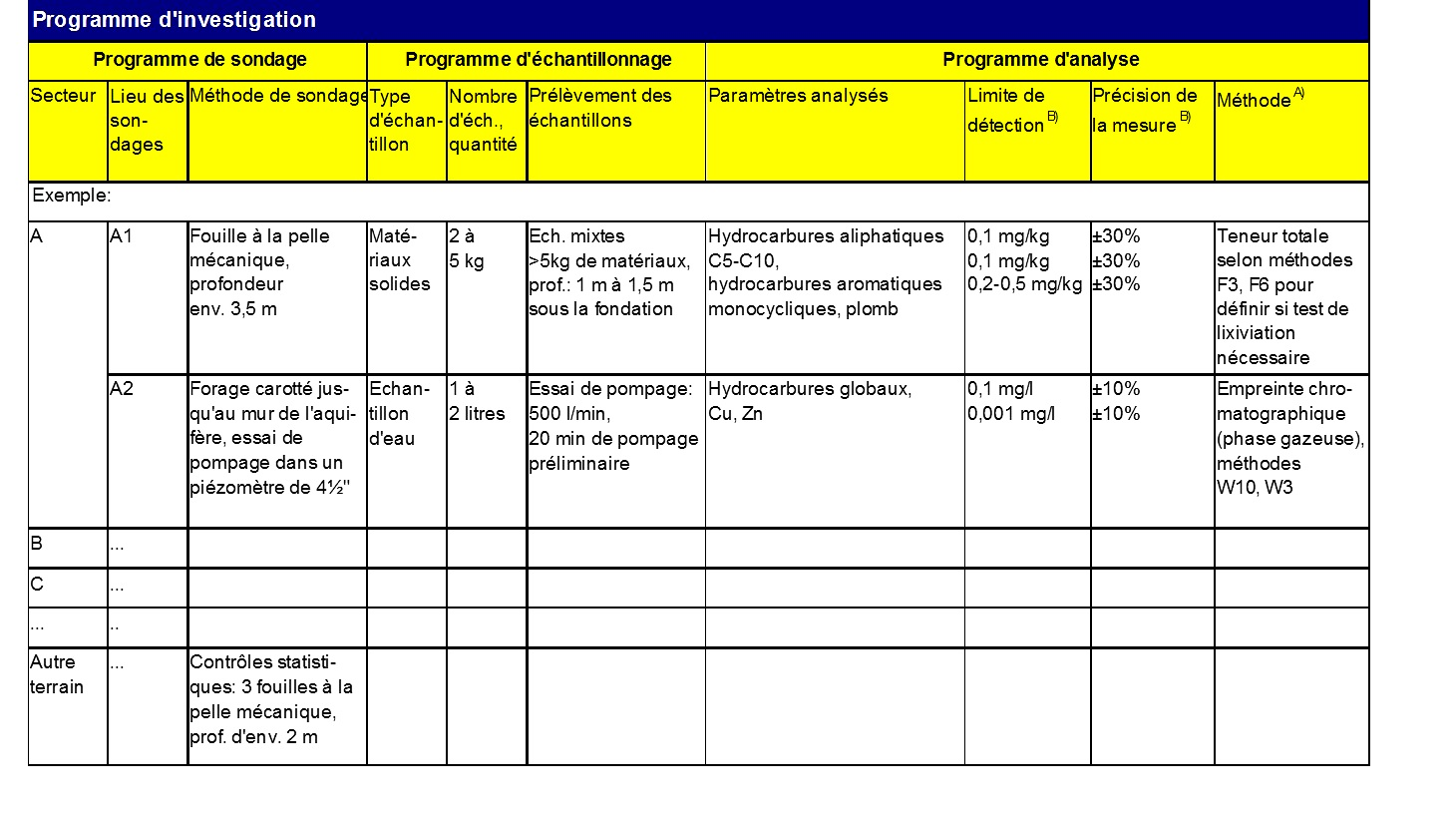 Description des méthodes d'analyse (avec référence selon l'aide à l'exécution de l'OFEV " Méthodes d'analyse dans le domaine des déchets et des sites pollués")Limite de quantification: plus petite valeur quantifiable et reproductible	Précision de la mesure: dispersion autour de la vraie valeurProgramme de sondagePosition, nombre, profondeur, technique, en présence d'eau souterraine forages en aval selon l'aide à l'exécution de l'OFEV "Prélèvements d'eau souterraine en relation avec les sites pollués"Description du contrôle qualitéProgramme de prélèvement des échantillonsPosition, nombre, profondeur, technique, quantité prélevée, nombre de campagnes de mesuresMesures des paramètres in situDescription du contrôle qualitéProgramme d'analyseParamètres à analyser, méthode d'analyse selon l'aide à l'exécution de l'OFEV "Méthodes d'analyse dans le domaine des déchets et des sites pollués", limite de quantificationDescription du contrôle qualitéEtudes complémentaires éventuellesEvaluation du danger de remobilisation (par ex. en cas de crue)EchelonnementLe cas échéant, présentation des possibilités de procéder par étapesRecommandations - Suite des opérationsMesures pour la suite des opérationsUrgence pour la mise en œuvre d'autres mesuresConclusions de l'auteurPrise de position claire et opérationnelle de l'auteur du rapport avec impartialité et cohérenceStatut proposé selon OSites (art. 5 al. 4a, 4b OSites)Annexes à fournirAnnexes de baseAnnexe 1 	Situation géographique générale (1:2'500 ou échelle adaptée)Annexe 2 	Plan du site pollué (plan des surfaces donnant lieu à des 			soupçons), yc compris limites cadastralesAnnexe 3 	Plan des sondages prévus (cas échéant, combinaison avec le 		plan du site pollué), calcul de l'aval immédiatAnnexe 4 	Compte rendu des témoignages et des entretiensAutres annexes (non exhaustif)Annexe 5 	Plans/schémas synoptiques pour l'histoire de l'utilisation, les 		activités, les accidents, les fuites, rapports existants, schéma
                      de production, documentations photographiquesAnnexe 6 	Autres documents déterminants pour l'histoire du bien-fonds 		(attestations registre foncier et registre du commerce, photos 		aériennes, plan de conduites, inventaires, etc.)Annexe 7	Résultats d'investigations précédentesAnnexe 8	Géologie, hydrogéologie, situation des biens et objets à 			protéger, etc.Objet de l’investigation nom du site / raison sociale, N° de parcelle(s)Cas échéant numéro officiel du site pollué(pas le n°GSIPOL)Projets de constructionN° de la demande d'autorisation (DD). Mentionner l'emprise prévue (plan/projet en annexe) et la date prévue pour le début des travauxMotif de l'IH OSitesSur décision de l'autorité compétente, projet de construction, changement de propriétaire, accident, initiative du propriétaire, constatation d’atteintes à l’environnementConditions cadresdécision administrative directrice, mandat, calendrier, délais